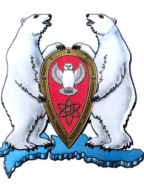 АДМИНИСТРАЦИЯ МУНИЦИПАЛЬНОГО ОБРАЗОВАНИЯ  ГОРОДСКОЙ ОКРУГ «НОВАЯ ЗЕМЛЯ»РАСПОРЯЖЕНИЕ«13» декабря 2021 г. № 199рп. Белушья Губа	О создании комиссии по оказанию материальной помощи гражданам, находящимся в трудной жизненной ситуации в муниципальном образовании городской округ «Новая Земля» в новом составе        	В соответствии с Положением «О порядке оказания материальной помощи гражданам, находящимся в трудной жизненной ситуации в муниципальном образовании «Новая Земля», принятого решением Совета депутатов муниципального образования «Новая Земля» от 25.11. 2008 № 69, р а с п о р я ж а ю с ь:	1. Создать комиссию по оказанию материальной помощи гражданам, находящимся в трудной жизненной ситуации в муниципальном образовании городской округ «Новая Земля» в новом составе:	Председатель комиссии: заместитель главы администрации Перфилов А.А.	Заместитель председателя комиссии: руководитель отдела организационной, кадровой и социальной работы Кравцова Т.Н.	Секретарь комиссии: ведущий специалист отдела организационной, кадровой и социальной работы Дубова А.С.	Члены комиссии:  - руководитель отдела экономики и финансов Белянкина Я.А.;  - руководитель правового отдела Шевченко И.В.;  - руководитель отдела по управлению имуществом и землеустройству Холод Д.В.;  - руководитель МБУ «АвтоЭнергия» Захаров О.В.;  - руководитель МБДОУ Детский сад «Умка» Зырянова С.В. 2. Распоряжение администрации МО ГО «Новая Земля» от 27.12.2019 № 272 «О создании комиссии по оказанию материальной помощи гражданам, находящимся в трудной жизненной ситуации с муниципальном образовании городской округ «Новая Земля» признать утратившим силу. 3. Настоящее распоряжение довести до членов комиссии в части, касающейся под роспись. 4. Настоящее распоряжение подлежит публикации в газете «Новоземельские вести» и размещению на официальном сайте муниципального образования городской округ «Новая Земля» nov-zemlya.ru. 5.   Контроль за исполнением данного распоряжения оставляю за собой.Глава муниципального образования                                                               Ж.К. Мусин